Eoin 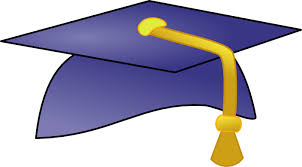 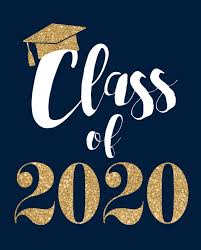 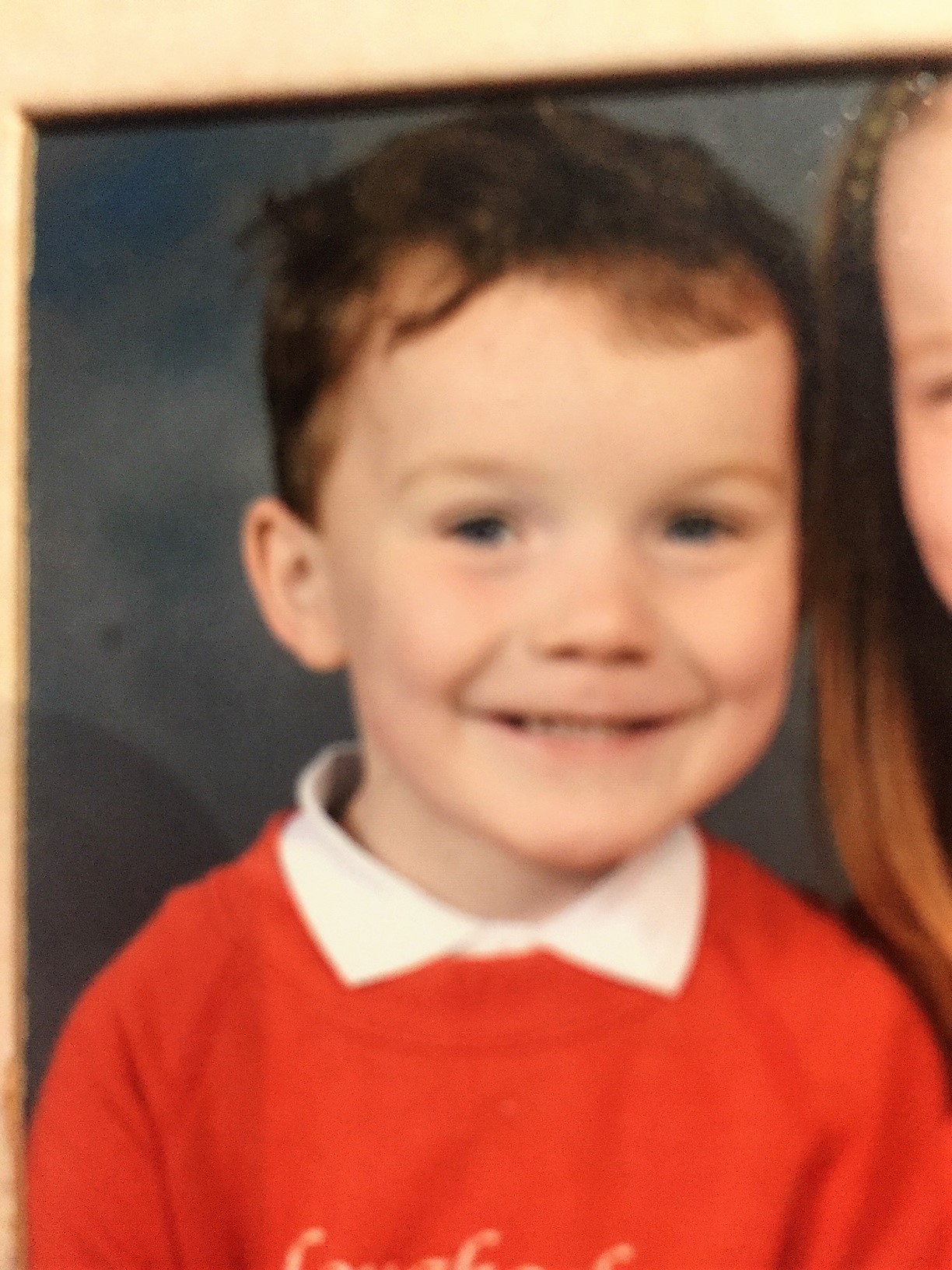 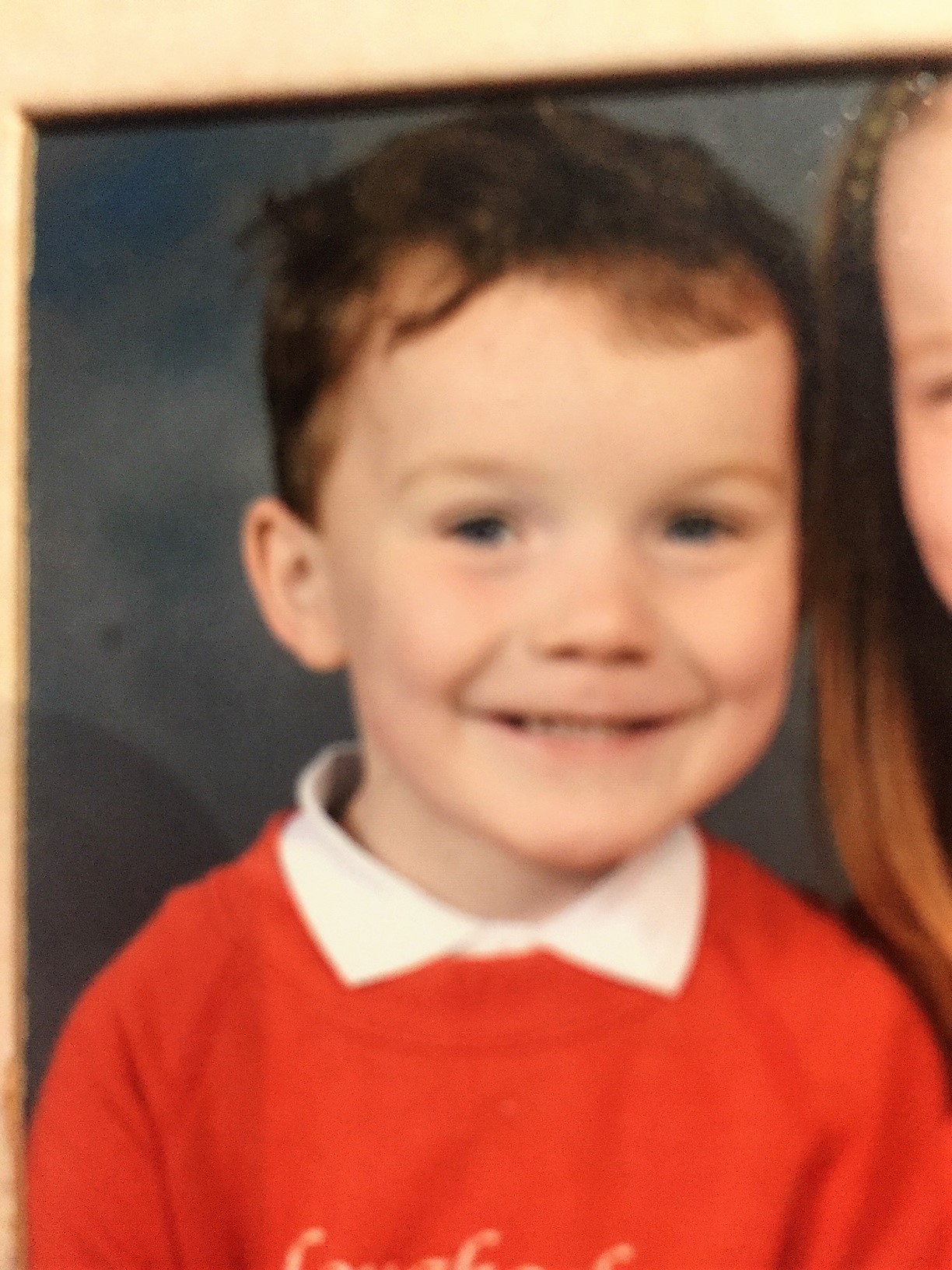 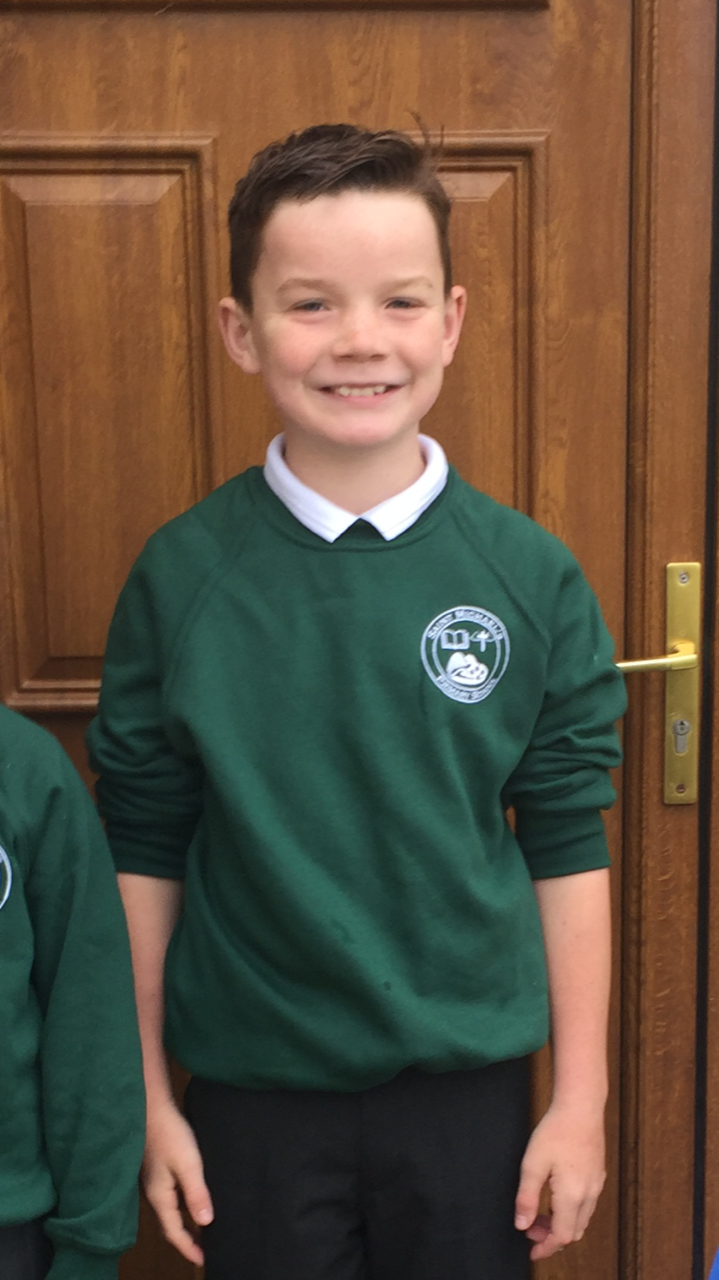 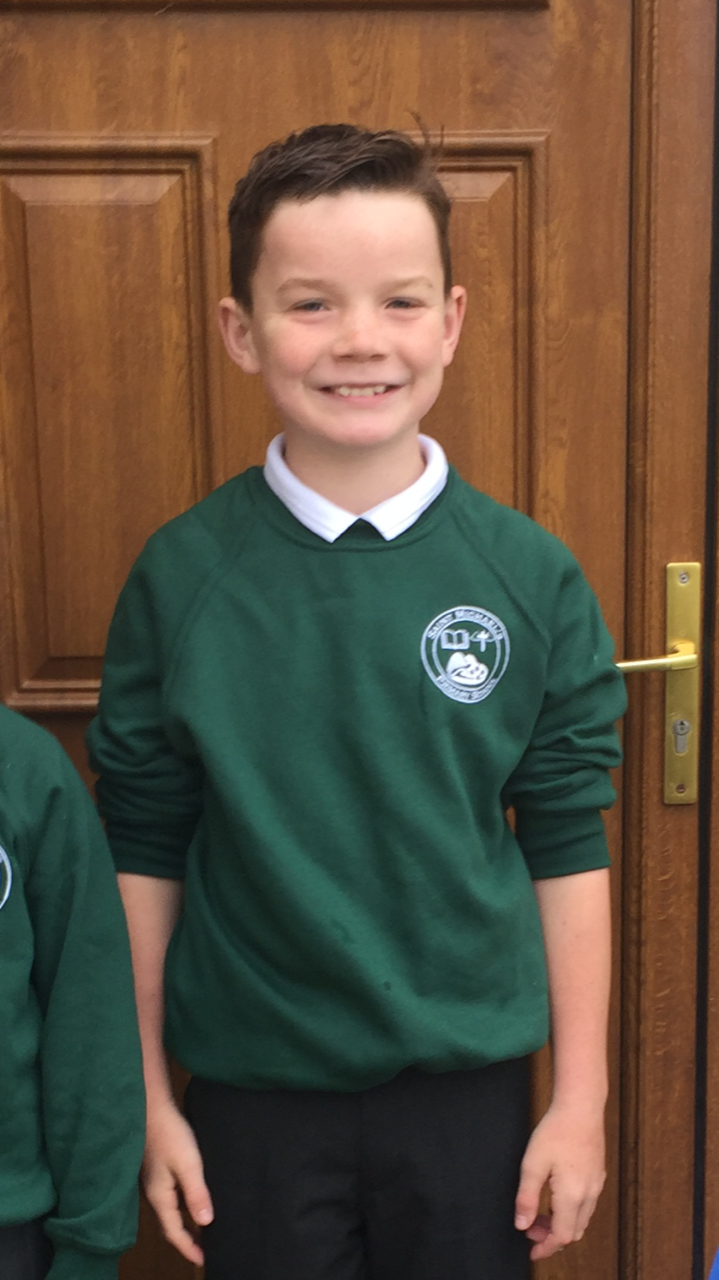 